OK Hierne inbjuder till 
orientering i Koppomsterrängen
med öppet KM för VVOK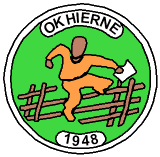 söndagen den 22 november 2015Banor och klasserBanor och klasserBanor och klasserBanor och klasserBanor och klasserBanor och klasserBanor och klasserBanor och klasserBanaLängdNivåDamer KMHerrar KMÖppen16,5 kmsvartH17-40925,0 kmsvartD17-40H45-60833,0 kmsvartD45-60H65-70744,0 kmorangeD14H14552,5 kmgulD12, D65-H12, H75-362,0 kmvitD10H101För VVOK:s klubbmästerskap (KM) gäller åldersklasserna. För att KM ska räknas krävs två startande i vuxenklasser. Sammanslagning av klasser kommer att ske i klasser med bara en anmäld.Övriga anmäler sig i öppna klasser.För VVOK:s klubbmästerskap (KM) gäller åldersklasserna. För att KM ska räknas krävs två startande i vuxenklasser. Sammanslagning av klasser kommer att ske i klasser med bara en anmäld.Övriga anmäler sig i öppna klasser.För VVOK:s klubbmästerskap (KM) gäller åldersklasserna. För att KM ska räknas krävs två startande i vuxenklasser. Sammanslagning av klasser kommer att ske i klasser med bara en anmäld.Övriga anmäler sig i öppna klasser.För VVOK:s klubbmästerskap (KM) gäller åldersklasserna. För att KM ska räknas krävs två startande i vuxenklasser. Sammanslagning av klasser kommer att ske i klasser med bara en anmäld.Övriga anmäler sig i öppna klasser.För VVOK:s klubbmästerskap (KM) gäller åldersklasserna. För att KM ska räknas krävs två startande i vuxenklasser. Sammanslagning av klasser kommer att ske i klasser med bara en anmäld.Övriga anmäler sig i öppna klasser.För VVOK:s klubbmästerskap (KM) gäller åldersklasserna. För att KM ska räknas krävs två startande i vuxenklasser. Sammanslagning av klasser kommer att ske i klasser med bara en anmäld.Övriga anmäler sig i öppna klasser.AnmälanAnmälan sker via Eventor  senast torsdag 20 november. Direktanmälan i öppna klasser fram till tävlingsdagen kl 11.00. Avgift 50 kr för vuxna och 25 för ungdomar.Anmälan sker via Eventor  senast torsdag 20 november. Direktanmälan i öppna klasser fram till tävlingsdagen kl 11.00. Avgift 50 kr för vuxna och 25 för ungdomar.Anmälan sker via Eventor  senast torsdag 20 november. Direktanmälan i öppna klasser fram till tävlingsdagen kl 11.00. Avgift 50 kr för vuxna och 25 för ungdomar.Anmälan sker via Eventor  senast torsdag 20 november. Direktanmälan i öppna klasser fram till tävlingsdagen kl 11.00. Avgift 50 kr för vuxna och 25 för ungdomar.Anmälan sker via Eventor  senast torsdag 20 november. Direktanmälan i öppna klasser fram till tävlingsdagen kl 11.00. Avgift 50 kr för vuxna och 25 för ungdomar.Anmälan sker via Eventor  senast torsdag 20 november. Direktanmälan i öppna klasser fram till tävlingsdagen kl 11.00. Avgift 50 kr för vuxna och 25 för ungdomar.Anmälan sker via Eventor  senast torsdag 20 november. Direktanmälan i öppna klasser fram till tävlingsdagen kl 11.00. Avgift 50 kr för vuxna och 25 för ungdomar.KartaNyritad karta av Andreas Blomgren 2015. Skala 1:7 500 för klasser D/H60 och uppåt samt Öppen 7. Övriga klasser skala 1:10 000. Ekvidistans . Godkänd färgutskrift av Andreas Blomgren.Nyritad karta av Andreas Blomgren 2015. Skala 1:7 500 för klasser D/H60 och uppåt samt Öppen 7. Övriga klasser skala 1:10 000. Ekvidistans . Godkänd färgutskrift av Andreas Blomgren.Nyritad karta av Andreas Blomgren 2015. Skala 1:7 500 för klasser D/H60 och uppåt samt Öppen 7. Övriga klasser skala 1:10 000. Ekvidistans . Godkänd färgutskrift av Andreas Blomgren.Nyritad karta av Andreas Blomgren 2015. Skala 1:7 500 för klasser D/H60 och uppåt samt Öppen 7. Övriga klasser skala 1:10 000. Ekvidistans . Godkänd färgutskrift av Andreas Blomgren.Nyritad karta av Andreas Blomgren 2015. Skala 1:7 500 för klasser D/H60 och uppåt samt Öppen 7. Övriga klasser skala 1:10 000. Ekvidistans . Godkänd färgutskrift av Andreas Blomgren.Nyritad karta av Andreas Blomgren 2015. Skala 1:7 500 för klasser D/H60 och uppåt samt Öppen 7. Övriga klasser skala 1:10 000. Ekvidistans . Godkänd färgutskrift av Andreas Blomgren.Nyritad karta av Andreas Blomgren 2015. Skala 1:7 500 för klasser D/H60 och uppåt samt Öppen 7. Övriga klasser skala 1:10 000. Ekvidistans . Godkänd färgutskrift av Andreas Blomgren.TerrängSkogsmark med mestadels fullvuxen barrskog. Hyggen och grönområden förekommer i liten omfattning. Några få skogsbilvägar och stigar finns. Stark till måttlig kupering. Stora delar av området är starkt kuperat och rikt på branter och stup. De lättare banorna har måttlig kupering.God framkomlighet. Få grönområden. Framkomligheten begränsas istället av branter och blåbärsris. Sikten är mestadels mycket god.Skogsmark med mestadels fullvuxen barrskog. Hyggen och grönområden förekommer i liten omfattning. Några få skogsbilvägar och stigar finns. Stark till måttlig kupering. Stora delar av området är starkt kuperat och rikt på branter och stup. De lättare banorna har måttlig kupering.God framkomlighet. Få grönområden. Framkomligheten begränsas istället av branter och blåbärsris. Sikten är mestadels mycket god.Skogsmark med mestadels fullvuxen barrskog. Hyggen och grönområden förekommer i liten omfattning. Några få skogsbilvägar och stigar finns. Stark till måttlig kupering. Stora delar av området är starkt kuperat och rikt på branter och stup. De lättare banorna har måttlig kupering.God framkomlighet. Få grönområden. Framkomligheten begränsas istället av branter och blåbärsris. Sikten är mestadels mycket god.Skogsmark med mestadels fullvuxen barrskog. Hyggen och grönområden förekommer i liten omfattning. Några få skogsbilvägar och stigar finns. Stark till måttlig kupering. Stora delar av området är starkt kuperat och rikt på branter och stup. De lättare banorna har måttlig kupering.God framkomlighet. Få grönområden. Framkomligheten begränsas istället av branter och blåbärsris. Sikten är mestadels mycket god.Skogsmark med mestadels fullvuxen barrskog. Hyggen och grönområden förekommer i liten omfattning. Några få skogsbilvägar och stigar finns. Stark till måttlig kupering. Stora delar av området är starkt kuperat och rikt på branter och stup. De lättare banorna har måttlig kupering.God framkomlighet. Få grönområden. Framkomligheten begränsas istället av branter och blåbärsris. Sikten är mestadels mycket god.Skogsmark med mestadels fullvuxen barrskog. Hyggen och grönområden förekommer i liten omfattning. Några få skogsbilvägar och stigar finns. Stark till måttlig kupering. Stora delar av området är starkt kuperat och rikt på branter och stup. De lättare banorna har måttlig kupering.God framkomlighet. Få grönområden. Framkomligheten begränsas istället av branter och blåbärsris. Sikten är mestadels mycket god.Skogsmark med mestadels fullvuxen barrskog. Hyggen och grönområden förekommer i liten omfattning. Några få skogsbilvägar och stigar finns. Stark till måttlig kupering. Stora delar av området är starkt kuperat och rikt på branter och stup. De lättare banorna har måttlig kupering.God framkomlighet. Få grönområden. Framkomligheten begränsas istället av branter och blåbärsris. Sikten är mestadels mycket god.SamlingGillevi. Vägvisning från väg 177 i Koppom. Gillevi. Vägvisning från väg 177 i Koppom. Gillevi. Vägvisning från väg 177 i Koppom. Gillevi. Vägvisning från väg 177 i Koppom. Gillevi. Vägvisning från väg 177 i Koppom. Gillevi. Vägvisning från väg 177 i Koppom. Gillevi. Vägvisning från väg 177 i Koppom. StartFörsta start 11.00. Öppna klasser med fri starttid mellan 11:00-12.00. Avstånd till start 500 m.Första start 11.00. Öppna klasser med fri starttid mellan 11:00-12.00. Avstånd till start 500 m.Första start 11.00. Öppna klasser med fri starttid mellan 11:00-12.00. Avstånd till start 500 m.Första start 11.00. Öppna klasser med fri starttid mellan 11:00-12.00. Avstånd till start 500 m.Första start 11.00. Öppna klasser med fri starttid mellan 11:00-12.00. Avstånd till start 500 m.Första start 11.00. Öppna klasser med fri starttid mellan 11:00-12.00. Avstånd till start 500 m.Första start 11.00. Öppna klasser med fri starttid mellan 11:00-12.00. Avstånd till start 500 m.ServiceOmklädning och dusch inomhus. Omklädning och dusch inomhus. Omklädning och dusch inomhus. Omklädning och dusch inomhus. Omklädning och dusch inomhus. Omklädning och dusch inomhus. Omklädning och dusch inomhus. Tävlingsledare och banläggare: Andreas Blomgren 070-3400782
Tävlingsledare och banläggare: Andreas Blomgren 070-3400782
Tävlingsledare och banläggare: Andreas Blomgren 070-3400782
Tävlingsledare och banläggare: Andreas Blomgren 070-3400782
Tävlingsledare och banläggare: Andreas Blomgren 070-3400782
Tävlingsledare och banläggare: Andreas Blomgren 070-3400782
Tävlingsledare och banläggare: Andreas Blomgren 070-3400782
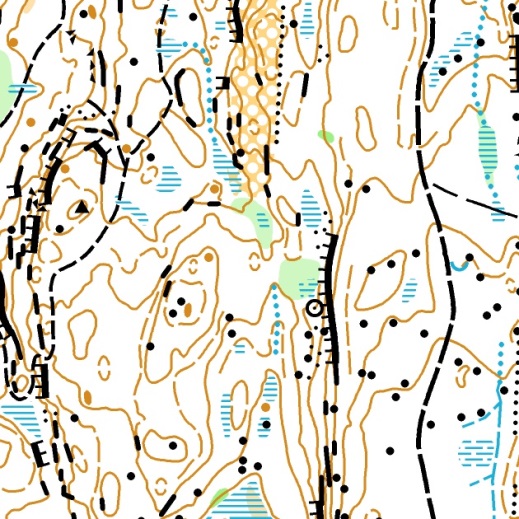 Välkomna! Välkomna! Välkomna! Välkomna! Välkomna! Välkomna! Välkomna! 